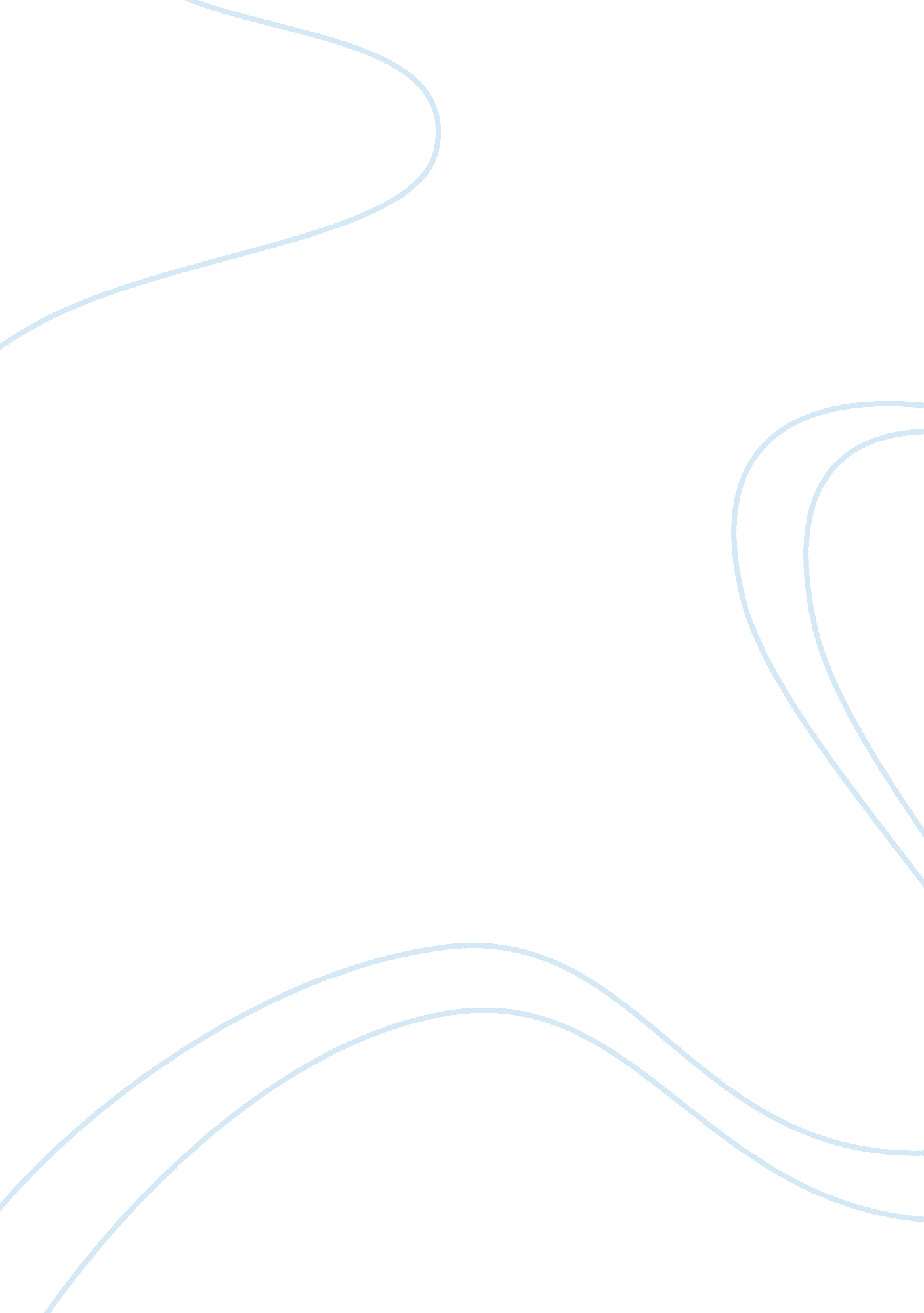 Sample essay on why america is specialSociology, Immigration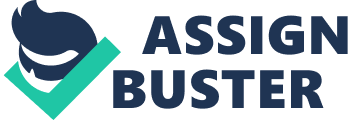 Introduction The American political sobriety is one factor that was contributed by the solid, well-structured pillars for science, capitalism and full-hand democracy. These are among the factors that contribute to the fact that America is indeed a successful political country with reference to its deep rooted history. The United States of America is one of the countries that have fought hard and relentlessly to achieve the success they are deemed to have. The Nation is deemed to have undergone a series of encounters in leadership, as well as community injustices (Mordaunt, 2003). Undistracted efforts to resolve this issue are deemed to be the sole reason the American people in the current generation celebrate their ancestors past efforts to reconcile and construct a society that has fullness of sobriety. The country is formed from unimaginable trash and composure to the current superpower nation that we know. This essay aims at elaborating and giving a briefing of the American history and the manner in which the history proclaims the nation to be a great country. 
In the initial times of history, American is deemed to be composed of myriad communities with different communicational and cultural differences. It is super fed with the characteristics of multiculturalism. There are British Immigrants, African Immigrant and Asia Immigrants among others (Mordaunt, 2003). This means that the country is also composed of numerous religions and believes which each of the groups believes that they are essential and are not worth loosing. The cultural diversity that is experienced in the United States is outstanding. Most portions of historic immigration are deemed to explain the behavior as imposed by the opinion that it is possible to excel in the United States than it is to excel in other parts of the world. 
According to the history of American immigration, there are differentiated classes of people who are either Native American or the African Americans. The blacks are historically elaborated as victims of tribal mistreatment. D’Souza tries to issue the concept of reparations (D'Souza, 2013). The blacks believe that despite the fact that they are deprived off the rights and services that are offered to other citizens, they have a place in the society in the future. In the present times, most of the immigrants do not consider the experience acquired in the past. They keep glued to the American dream and that they have a strong desire to achieve the same. They break the chain of necessity to achieve the strength of acquiring jurisdiction justice one day through the application of the successful American dream. 
The consistent efforts by the African Americans to fight for their dual rights have been one of the leading factors to a historic America. Most of the native Americans are deemed to have learned from the struggle and perseverance expressed by the African-Americans who had outstanding creativity and dignity in their leadership styles. For instance, the Negros essentially focused on the need to institute an economically intellectual society that supports all the society (D'Souza, 2013). That is; it focused on establishing a society that does not have any portion of inferiority measures within itself. Accordingly, the history implicates that currently, the United States is the best place in the earth that one could feel associated. D’Souza also implies that America is no longer instituted by the factor of cynicism and barbarism. It has shifted its intentions to a hope oriented nation. 
The road to justice in the American country started a long time ago. A suitable story is the one that indicates Brown vs. Board of Education. The case is related to the impacts of racial segregation by the whites towards the black kids. Ideally, public schools in the American area were thought to be a source of courage and hope for differentiated communities and races. However, oppression of the minority led to the fight for equality by different categories of people including the teachers, students and education department heads. 
According to history, this petition became a court case where the jurisdiction of the judge depended on (Kingdon, 1999). In the year 1954, Brown v. Board of Education ruling was determined to one of the ultimate court rulings in the century’s history. The ruling was the origin of equal treatment and understanding of the racial integration. It was stipulated that most of the public schools that violated the constitutional clause of Equal protection issued that they had to make a different ruling of the situation. 
Accordingly, the revolution witnessed in the cultural diversity status in the American states is influenced by such historical efforts which created an equality environment for all the races. In addition, the civil rights in the current era are already galvanized into equal classes. Recent study and analysis of the United States of America possess a different view. It is a dynamic and newly structured society. It has the reputation of evolving a new category of generation (Mordaunt, 2003). The races are all confident in their endeavors. According to D’Souza, all the people in the United States are confident, generous and future oriented. Most importantly, the relentless fights for equality within the multicultural society have yielded the most desirable country in the world. References Mordaunt, O. G. (2003). Book Review: What’s So Great about America. International Third World Studies Journal and Review, XIV(1), 53-57. 
D'Souza, D. (2013). What's so great about America. Regnery Publishing. 
Kingdon, J. W. (1999). America the unusual. Thomson/Wadsworth. 